Christ Church United Methodist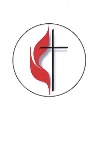 Connect with us online at www.ccumtucson.org www.facebook/CCUM.Tucson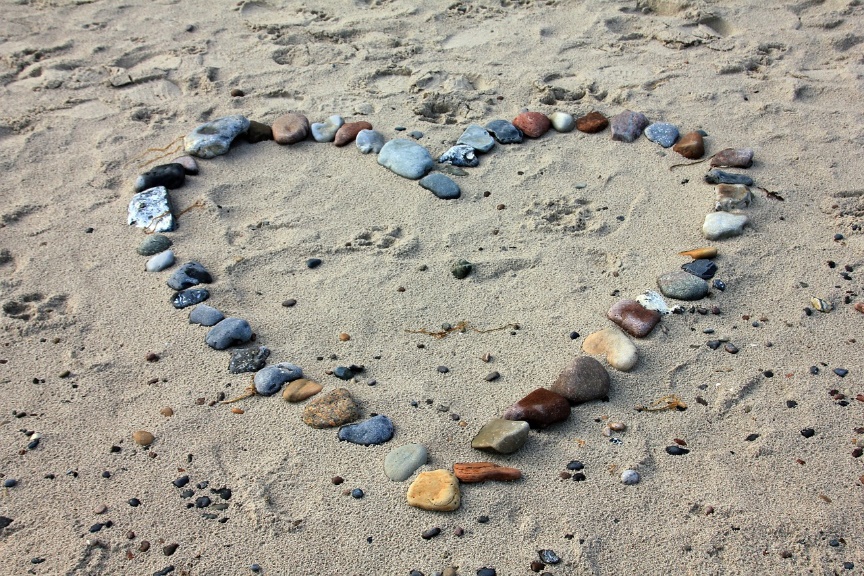 Sixth Sunday of Lent | March 24th, 2024Palm Sunday*Please stand as you are ableWelcome and AnnouncementsTrinity ChimesPrelude   Processional        Christopher Tambling*Call to Worship One: Hosanna!  Blessed is the One who comes in the name of the Lord!All: Hosanna!  Rejoice for the Lord is in our midst. One: Christ comes with joy and hope.All: Hosanna!  In you, O God, all things are possible, glory, Amen!  *Hymn of Praise 278 Hosanna, Loud Hosanna                                                                   ELLACOMBE1. Hosanna, loud hosanna,
the little children sang,
through pillared court and temple
the lovely anthem rang.
To Jesus, who had blessed them
close folded to his breast,
the children sang their praises,
the simplest and the best.

2. From Olivet they followed
mid an exultant crowd,
the victor palm branch waving,
and chanting clear and loud.
The Lord of earth and heaven
rode on in lowly state,
nor scorned that little children
should on his bidding wait.

3. "Hosanna in the highest!"
that ancient song we sing,
for Christ is our Redeemer,
the Lord of heaven our King.
O may we ever praise him
with heart and life and voice,
and in his blissful presence
eternally rejoice!Opening PrayerWith great joy we welcome the Lord!  You come into our hearts and lives, humbly, patiently, encouraging us to learn and grow, to embark on journeys of hope and healing.  Open our hearts today as we sing your praise, open our hearts this week as we remember that beyond our songs and rejoicing is the cross and tomb, and open our hearts to the mystery that is life beyond death.  Amen.Responsive Scripture Reading      Psalm 118:1-2, 19-29O give thanks to the Lord, for he is good;his steadfast love endures forever!Let all say, “His steadfast love endures forever.”Open to me the gates of righteousness,  that I may enter through them and give thanks to the Lord.This is the gate of the Lord;   the righteous shall enter through it.I thank you that you have answered me   and have become my salvation.The stone that the builders rejected   has become the chief cornerstone.This is the Lord’s doing;  It is marvelous in our eyes.This is the day that the Lord has made;  let us rejoice and be glad in it.Save us, we beseech you, O Lord!  O Lord, we beseech you, give us success!Blessed is the one who comes in the name of the Lord.  We bless you from the house of the Lord.The Lord is God,  And he has given us light.Bind the festal procession with branches,   up to the horns of the altar.You are my God, and I will give thanks to you;  You are my God; I will extol you.O give thanks to the Lord, for he is good,  For his steadfast love endures forever.Music of Preparation    All Glory Laud and Honor from No  Greater Sacrifice Cantata                                                    by Larry Shackley                        The Chancel ChoirGospel Lesson                     Mark 11:1-11, 22-24Sermon                       Hosanna from the heartMusic of ResponsePrayers of the PeopleConfession and PardonTransforming God, we confess that we get caught up in the processes of the world.  We are surprised when you arrive amidst the chaos asking to borrow our resources, our hearts, and our lives for the healing of all.  We confess that listening and responding are hard and that the love you ask of us is often more than we wish to give.  And even so, you love us, you give us all we need and restore us to wholeness.  Forgive us for our fear, our anxiety, and our lack of response, free us to respond as Christ calls upon us, Amen.Pastor:  Hear the Good News, Christ is among us renewing us for life with love.  In the name of Christ, you are forgiven!People: In the name of Christ you are forgiven!All: Glory to God, Amen.The Lord’s PrayerOur Father, who art in heaven, hallowed be thy name. Thy kingdom come, thy will be done, on earth as it is in heaven. Give us this day our daily bread and forgive us our trespasses as we forgive those who trespass against us, and lead us not into temptation, but deliver us from evil, for thine is the kingdom, the power, and the glory, forever, Amen.*Passing of the PeaceInvitation to OfferingOffertory        The Palms                    Faure/Bock                         Kathy Ferguson, piano;                         Janet Tolman, organ*Doxology	  A Lenten Doxology            OLD 100thPraise God throughout these forty days.Praise Christ, our Lord, whom God did raise.And praise the Spirit who imparts God’s love in Christ into our hearts.  Amen.*Offertory Prayer*Sending Hymn        Who Is He                                                                                         HYMN TO JOY1. Who is he who comes in triumph? Who is he who Comes o die, comes in peace and comes in power, hidden One now lifted high? Jesus, Jesus, Lord Messiah, mighty Master of the grave! See him ride, the King of glory! God himself has come to save!2. See him there in humble splendor. Hear them shouting All around. Joy explodes in wild procession.  Praise is Now the victor’s crown.  “Glory, glory in the highest!”Like the angels hear them sing, dancing around the Long a waited once their hope, and now their King.3. Rise and join the glad procession! Hear them passing By again all the ransomed, all his children, marching to    Jerusalem! Look ahead the gates of splendor!   Hear the every lasting hymn! Open wide your    Hearts in worship! Let the King of glory in!Benediction 666	Shalom to You	                                            SOMOS DEL SENORShalom to you now, shalom, my friends.  May God's full mercies bless you, my friends.  In all your living and through your loving, Christ be your shalom, Christ be your shalom.Postlude              Toccata               Eugene GigoutThank you to all of the volunteers and staff who made this service possible!Liturgist: Iris WashburnStephen Minister: Shawne SidlesONE LICENSE A-738133 | CCLI #12393 | Perform Music #662 | CVLI #03793174“Hosanna, Loud Hosanna”Words: Jeanette Threlfall, 1873 (Mt. 21:8-9; 11:8-10; Jn. 12:12-13“Who is He”Words: Ken BibleIf you have any questions, please call the office: 520.327.1116 or send us an e-mail: office@ccumtucson.orgStaff contact information (Only staff with church emails are listed)John Neve - Bell Choir Directorjohn@ccumtucson.orgJanet Tolman – Organist janet@ccumtucson.orgSinamar Respicio – Choir Directorchoir@ccumtucson.orgMary Beth Buttler – Communicationscommunications@ccumtucson.org Candi Eppley – Office Administrator office@ccumtucson.orgRev. Beth Rambikurpastor@ccumtucson.org